ПОЯСНИТЕЛЬНАЯ ЗАПИСКА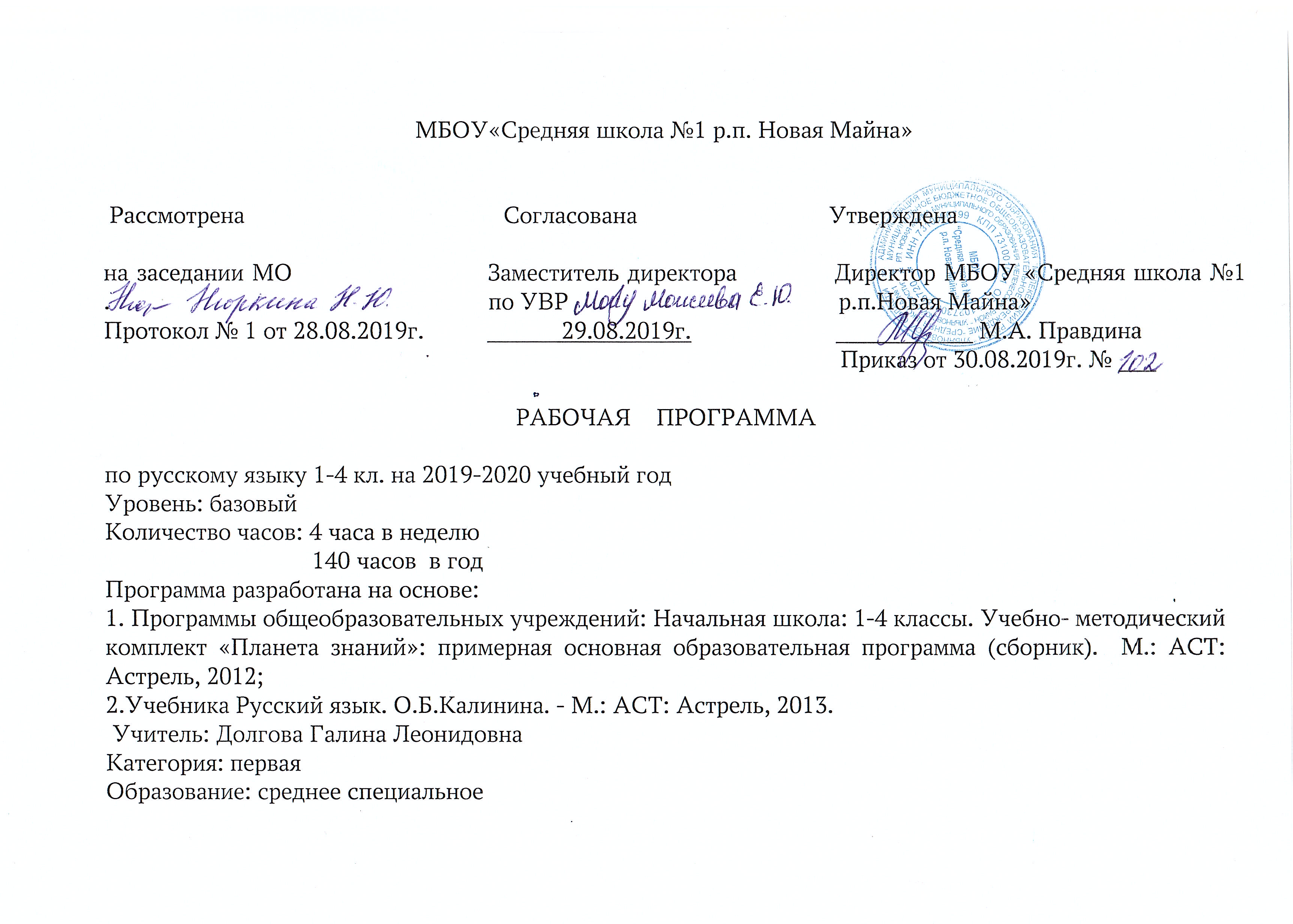 	Настоящая рабочая программа написана на основании следующих нормативных документов: 1. Федеральный закон от 29.12.2012 года № 273-ФЗ «Об образовании в Российской Федерации». 2. Федеральный государственный образовательный стандарт начального общего образования, утвержденного Приказом Министерства образования и науки Российской Федерации от 06.10.2009 г № 373 «Об утверждении  и введении  в действие федерального государственного образовательного стандарта  начального  общего образования».3. Образовательная программа основного общего образования МБОУ «Средняя школа №1 р.п. Новая Майна». 4. Учебный план муниципального бюджетного общеобразовательного учреждения «Средняя школа №1 р.п. Новая Майна». Планируемые результаты изучения учебного предмета, курса.Программа обеспечивает достижение необходимых личностных, метапредметных, предметных результатов освоения курса, заложенных в ФГОС НОО.Личностные результаты У обучающегося будут сформированы: представление о своей гражданской идентичности в форме осознания «Я» как гражданина России;осознание своей этнической и национальной принадлежности;развитие чувства любви и гордости к Родине, его народу, истории, культуре;развитие чувства любви и уважения к русскому языку как великому ценностному достоянию русского народа; становление внутренней позиции школьника на уровне положительного отношения к школе, изучению русского языка, понимания необходимости учения;становление элементов коммуникативного, социального и учебно-познавательного мотивов изучения русского языка;развитие интереса к познанию русского языка, языковой деятельности; интерес к чтению и читательской деятельности;формирование мотивации к творческому труду (в проектной деятельности, к созданию собственных информационных объектов и др.);развитие способности к самооценке на основе критерия успешности учебной деятельности; ориентация на понимание причин успеха и неуспеха в учебной деятельности по языку;ориентация на развитие целостного, социально ориентированного взгляда на мир в его органичном единстве и разнообразии природы, народов, культур, религий;развитие этических чувств (доброжелательность, сочувствие, сопереживание, отзывчивость, совесть и др.); понимание чувств одноклассников, собеседников; сочувствовать другим людям, сопереживать (в радости, горе и др.).понимание нравственного содержания собственных поступков и поступков окружающих людей; ориентация в поведении на принятые моральные и этические нормы;осознание ответственности за свои поступки, ответственности за произнесённую в общении речь;осознавать свои эмоции и чувства, контролировать их; определять эмоции собеседников, сочувствовать другим людям, сопереживать чувства радости и горя;развитие чувства прекрасного и эстетических чувств через выразительные возможности языка, анализ пейзажных зарисовок и репродукций картин и др.;ориентация на развитие навыков сотрудничества с учителем, взрослыми, сверстниками в процессе выполнения совместной деятельности на уроке и вне урока;представление о здоровом образе жизни, бережном отношении к материальным ценностям.Метапредметные результатыРегулятивные УУД Обучающийся научится: принимать и сохранять цель и учебную задачу; в сотрудничестве с учителем ставить новые учебные задачи;овладевать способами решения учебной задачи, выбирать один из них для решения учебной задачи, представленной на наглядно-образном, словесно-образном и словесно-логическом уровнях; проявлять познавательную инициативу;планировать (в сотрудничестве с учителем и самостоятельно) свои действия для решения задачи;учитывать правило (алгоритм) в планировании и контроле способа решения;выполнять действия по намеченному плану, а также по инструкциям, содержащимся в источниках информации (в заданиях учебника, справочном материале учебника — в памятках);выполнять учебные действия в материализованной, громкоречевой и умственной форме;контролировать процесс и результаты своей деятельности с учебным материалом, вносить необходимые коррективы;оценивать свои достижения, определять трудности, осознавать причины успеха и неуспеха и способы преодоления трудностей;адекватно воспринимать оценку своей работы учителями, товарищами, другими лицами.Познавательные УУДОбучающийся научится: осознавать познавательную задачу, решать её (под руководством учителя или самостоятельно);самостоятельно находить в учебнике, учебных пособиях и учебной справочной литературе (с использованием ресурсов библиотек и Интернета) необходимую информацию и использовать её для выполнения учебных заданий;понимать информацию, представленную в изобразительной, графической форме; переводить её в словесную форму;использовать такие виды чтения, как ознакомительное, изучающее, поисковое; осознавать цель чтения;воспринимать смысл читаемых текстов, выделять существенную информацию из текстов разных видов (художественного и познавательного); передавать устно или письменно содержание текста;осознанно строить речевое высказывание в устной и письменной форме; использовать знаково-символические средства (в том числе модели, схемы, таблицы) для решения учебных и практических задач; создавать и преобразовывать модели и схемы для решения лингвистических задач;пользоваться словарями и справочным материалом учебника;анализировать изучаемые языковые объекты с выделением их существенных и несущественных признаков;осуществлять синтез как составление целого из их частей;овладевать общими способами решения конкретных лингвистических задач;ориентироваться на возможность решения отдельных лингвистических задач разными способами; выбирать наиболее эффективный способ решения лингвистической задачи;находить языковые примеры для иллюстрации изучаемых языковых понятий;осуществлять анализ, синтез, сравнение, сопоставление, классификацию, обобщение языкового материала как по заданным критериям, так и по самостоятельно выделенным основаниям;осуществлять подведение фактов языка под понятие на основе выделения комплекса существенных признаков и их синтеза;осуществлять аналогии между изучаемым предметом и собственным опытом;составлять простейшие инструкции, определяющие последовательность действий при решении лингвистической задачи;строить несложные рассуждения, устанавливать причинно-следственные связи, делать выводы, формулировать их.Коммуникативные УУДОбучающийся научится: выражать свои мысли и чувства в устной и письменной форме, ориентируясь на задачи и ситуацию общения, соблюдая нормы литературного языка и нормы «хорошей» речи (ясность, точность, содержательность, последовательность выражения мысли и др.);ориентироваться на позицию партнёра в общении и взаимодействии;адекватно использовать речевые средства для решения различных коммуникативных задач; понимать зависимость характера речи от задач и ситуации общения;участвовать в диалоге, общей беседе, совместной деятельности (в парах и группах), договариваться с партнёрами о способах решения учебной задачи, приходить к общему решению, осуществлять взаимоконтроль;задавать вопросы, необходимые для организации собственной деятельности и сотрудничества с партнёром;контролировать действия партнёра, оказывать в сотрудничестве необходимую помощь;учитывать разные мнения и интересы и высказывать своё собственное мнение (позицию), аргументировать его;оценивать мысли, советы, предложения других людей, принимать их во внимание и пытаться учитывать в своей деятельности;строить монологическое высказывание с учётом поставленной коммуникативной задачи;применять приобретённые коммуникативные умения в практике свободного общения.Предметные результаты освоения основных содержательных линий программы.Развитие речиОсвоение данного раздела распределяется по всем разделам курса.Ученик научится:участвовать в устном общении на уроке (слушать собеседников, говорить на обсуждаемую тему, соблюдать основные правила речевого поведения); выражать собственное мнение, обосновывать его с учётом ситуации общения;осознавать ситуацию общения: с какой целью, с кем и где происходит общение; выбирать адекватные языковые и неязыковые средства в соответствии с конкретной ситуацией общения;применять речевой этикет в ситуациях учебного и речевого общения, в том числе при обращении с помощью средств ИКТ; соблюдать правила вежливости при общении с людьми, плохо владеющими русским языком;анализировать свою и чужую речь при слушании себя и речи товарищей (при ответах на поставленный учителем вопрос, при устном или письменном высказывании) с точки зрения правильности, точности, ясности содержания;строить предложения для решения определённой речевой задачи, для завершения текста, для передачи основной мысли текста, для выражения своего отношения к чему-либо;понимать содержание читаемого текста, замечать в нём незнакомые слова, находить в нём новую для себя информацию для решения познавательной или коммуникативной задачи;понимать тему и главную мысль текста, подбирать к тексту заголовок по его теме или главной мысли, находить части текста, определять их последовательность, озаглавливать части текста;восстанавливать последовательность частей или последовательность предложений в тексте повествовательного характера;распознавать тексты разных типов: описание, повествование, рассуждение;замечать в художественном тексте языковые средства, создающие его выразительность;знакомство с жанрами объявления, письма;строить монологическое высказывание на определённую тему, по результатам наблюдений за фактами и явлениями языка.Ученик получит возможность научиться:определять последовательность частей текста, составлять план текста, составлять собственные тексты по предложенным и самостоятельно составленным планам;пользоваться самостоятельно памяткой для подготовки и написания письменного изложения учеником;письменно (после коллективной подготовки) подробно или выборочно передавать содержание повествовательного текста, предъявленного на основе зрительного восприятия; сохранять основные особенности текста-образца; грамотно записывать текст; соблюдать требование каллиграфии при письме;составлять под руководством учителя небольшие повествовательный и описательный тексты на близкую жизненному опыту детей тему, по рисунку, репродукциям картин художников (в «Картинной галерее» учебника) и опорным словам, на тему выбранной учениками пословицы или поговорки;использовать в монологическом высказывании разные типы речи: описание, рассуждение, повествование;пользоваться специальной, справочной литературой, словарями, журналами, Интернетом при создании собственных речевых произведений на заданную или самостоятельно выбранную тему;находить и исправлять в предъявленных предложениях, текстах нарушения правильности, точности, богатства речи;проверять правильность своей письменной речи, исправлять допущенные орфографические и пунктуационные ошибки.Система языкаФонетика, орфоэпия, графикаУченик научится:характеризовать звуки русского языка: гласный - согласный, гласный ударный - безударный, согласный твёрдый - мягкий, парный -непарный, согласный глухой - звонкий, парный - непарный (в объёме изученного);определять функцию разделительного твёрдого знака (ъ) в словах;устанавливать соотношение звукового и буквенного состава в словах типа мороз, ключ, коньки, в словах с йотированными гласными е, ё, ю, я (ёлка, поют), в словах с разделительными ь, ъ знаками (вьюга, съел), в словах с непроизносимыми согласными;осуществлять звуко-буквенный анализ доступных по составу слов;произносить звуки и сочетания звуков в соответствии с нормами литературного языка (круг слов определён словарём произношения в учебнике);использовать знание алфавита для упорядочивания слов и при работе со словарями и справочниками;применять знания фонетического материала при использовании правил правописания;пользоваться при письме небуквенными графическими средствами: пробелом между словами, знаком переноса, абзаца.Ученик получит возможность научиться:осуществлять звуко-буквенный разбор слова самостоятельно по предложенному в учебнике алгоритму;оценивать правильность проведения звуко-буквенного анализа слова;соблюдать нормы русского языка в собственной речи и оценивать соблюдение этих норм в речи собеседников (в объёме орфоэпического словаря учебника);пользоваться орфоэпическим словарём при определении правильного произношения слова (или обращаться за помощью к другим орфоэпическим словарям русского языка или к учителю, родителям и др.).ЛексикаОсвоение данного раздела распределяется по всем разделам курса.Ученик научится:находить в предложении и тексте незнакомое слово, определять его значение по тексту или толковому словарю; спрашивать о значении слова учителя;наблюдать над употреблением синонимов и антонимов в речи, подбирать синонимы и антонимы к словам разных частей речи, уточнять их значение;иметь представление об омонимах; приобретать опыт различения в предложениях и текстах омонимов;иметь представление о фразеологизмах (устойчивых сочетаниях слов); приобретать опыт различения в предложениях и текстах фразеологизмов;наблюдать за использованием фразеологизмов в упражнениях учебника, осознавать их значение в тексте и разговорной речи;распознавать слова, употреблённые в прямом и переносном значении (простые случаи);иметь представление о некоторых устаревших словах и их использовании в речи;пользоваться словарями при решении языковых и речевых задач.Ученик получит возможность научиться:осознавать, что понимание значения слова — одно из условий умелого его использования в устной и письменной речи;замечать в художественном тексте слова, употреблённые в переносном значении, а также эмоционально-оценочные слова, сравнения, олицетворения (без терминологии);оценивать уместность использования слов в тексте;подбирать синонимы для устранения повторов в тексте;выбирать слова из ряда предложенных для успешного решения коммуникативных задач;размышлять над этимологией некоторых слов-названий;приобретать опыт редактирования употреблённых в предложении (тексте) слов.Состав слова (морфемика)Ученик научится:владеть опознавательными признаками однокоренных слов;различать однокоренные слова и различные формы одного и того же слова;различать однокоренные слова и слова с омонимичными корнями, однокоренные слова и синонимы;находить в словах с однозначно выделяемыми морфемами окончание, основу (простые случаи), корень, приставку, суффикс;выделять нулевое окончание;подбирать слова с заданной морфемой;образовывать слова с помощью приставки (или суффикса), осознавать значение новых слов.Ученик получит возможность научиться:находить корень в однокоренных словах с чередованием согласных в корне;различать изменяемые и неизменяемые слова;узнавать сложные слова (типа вездеход, вертолёт и др.), выделять в них корни; находить соединительные гласные (интерфиксы) в сложных словах;сравнивать, классифицировать слова по их составу;соотносить слова с предъявляемыми к ним моделям, выбирать из предложенных слов слово, соответствующее заданной модели, составлять модель заданного слова;осознавать значения, вносимые в слово суффиксами и приставками (простые случаи);наблюдать над способами образования слов при помощи приставки (или суффикса);разбирать по составу слова с однозначно выделяемыми морфемами в соответствии с предложенным в учебнике алгоритмом, оценивать правильность проведения разбора по составу;подбирать однокоренные слова и формы одного и того же слова с целью проверки изучаемых орфограмм в корне слова, использовать графический образ изучаемых приставок и суффиксов для правописания слов с этими приставками и суффиксами.МорфологияУченик научится:распознавать части речи на основе усвоенных признаков (в объёме программы);распознавать имена существительные; находить начальную форму имени существительного; определять грамматические признаки (род, число, падеж); изменять имена существительные по числам и падежам;распознавать имена прилагательные; определять зависимость имени прилагательного от формы имени существительного; находить начальную форму имени прилагательного; определять грамматические признаки (род, число, падеж); изменять имена прилагательные по числам, родам (в единственном числе), падежам (первое представление);распознавать глаголы; определять начальную (неопределённую) форму глаголов (первое представление), различать глаголы, отвечающие на вопросы что делать? и что сделать?; определять грамматические признаки глагола — форму времени, число, род (в прошедшем времени);распознавать личные местоимения (в начальной форме), определять грамматические признаки: лицо, число, род (у местоимений 3-го лица); использовать личные местоимения для устранения неоправданных повторов;узнавать имена числительные (общее представление); распознавать количественные и порядковые имена числительные;устанавливать отличие предлогов от приставок, значение частицы не.узнавать союзы и, а, но и понимать их роль в предложении;подбирать примеры слов и форм разных частей речи; наблюдать их употребление в тексте и устной речи, правильно употреблять в речи части речи и их формы.Ученик получит возможность научиться:производить морфологический разбор изучаемых самостоятельных частей речи (в объёме программы), пользуясь алгоритмом разбора в учебнике;наблюдать над словообразованием частей речи;замечать в устной и письменной речи речевые ошибки и недочёты в употреблении изучаемых форм частей речи.СинтаксисУченик научится:различать предложение, словосочетание и слово;выделять предложения из потока устной и письменной речи, оформлять их границы;определять вид предложений по цели высказывания (повествовательные, вопросительные, побудительные) и по интонации (восклицательные и невосклицательные), правильно интонировать эти предложения; составлять такие предложения;различать понятия «члены предложения» и «части речи»;находить главные (подлежащее и сказуемое) и второстепенные члены предложения (без деления на виды);устанавливать при помощи вопросов связь между словами в предложении; отражать её в схеме;соотносить предложения со схемами, выбирать предложение, соответствующее схеме;различать распространённые и нераспространённые предложения, составлять такие предложения;отличать основу предложения от словосочетания; выделять в предложении словосочетания;разбирать предложение по членам предложения: находить грамматическую основу (подлежащее и сказуемое), ставить вопросы к второстепенным членам предложения, определять, какие из них поясняют подлежащее или сказуемое, или другие второстепенные члены, выделять из предложения словосочетания.Ученик получит возможность научиться:устанавливать в словосочетании связь главного слова с зависимым при помощи вопросов;выделять в предложении основу и словосочетания;находить в предложении обращение (в начале, в середине, в конце);опознавать простое и сложное предложения, определять части сложного предложения;выполнять в соответствии с предложенным в учебнике алгоритмом разбор простого предложения (по членам, синтаксический), оценивать правильность разбора.Орфография и пунктуацияУченик научится:применять ранее изученные правила правописания, а также:непроизносимые согласные;разделительный твёрдый знак (ъ);непроверяемые гласные и согласные в корне слова, в том числе с удвоенными согласными (перечень см. в словаре учебника);гласные и согласные в неизменяемых на письме приставках и суффиксах;мягкий знак после шипящих на конце имён существительных (речь, брошь, мышь);безударные родовые окончания имён прилагательных;раздельное написание предлогов и слитное написание приставок;раздельное написание частицы не с глаголами;подбирать примеры с определённой орфограммой;обнаруживать орфограммы по освоенным опознавательным признакам в указанных учителем словах (в объёме изучаемого курса); определять разновидности орфограмм и соотносить их с изученными правилами; применять разные способы проверки правописания слов: изменение формы слова, подбор однокоренных слов, использование орфографического словаря;безошибочно списывать текст с доски и учебника (объёмом 65—70 слов); писать под диктовку текст (объёмом 55—60 слов) в соответствии с изученными правилами правописания; проверять собственный и предложенный текст, находить и исправлять орфографические и пунктуационные ошибки.Ученик получит возможность научиться:применять правила правописания: соединительные о и е в сложных словах (самолёт, вездеход);е и и в суффиксах имён существительных (ключик — ключика, замочек — замочка);запятая при обращении;запятая между частями в сложном предложении;  безударные родовые окончания имён прилагательных, глаголов в прошедшем времени;  при составлении собственных текстов использовать помощь взрослого или словарь, пропуск орфограммы или пунктограммы (чтобы избежать орфографической ошибки).К концу изучения в третьем классе курса «Русский язык»Ученик научится:понимать, что предложение - это основная единица речи;понимать термины «повествовательные предложения», «вопросительные предложения», «побудительные предложения»; грамматические особенности предложений, разных по цели высказывания;различать предложения по интонации (восклицательные, невосклицательные);оформлять предложения в устной и письменной речи (интонация, пауза, знаки препинания: точка, вопросительный и восклицательный знаки);различать признаки текста и типы текстов (повествование, описание, рассуждение);называть и определять главные (подлежащее и сказуемое) и второстепенные (без двоения на виды) члены предложения;понимать, что слова в предложении связаны по смыслу и по форме;различать словосочетание и предложение;называть и определять части речи (имя существительное, имя прилагательное, глагол, местоимение, предлог),понимать особенности употребления в предложении имени существительного, прилагательного, глагола, предлога;называть и определять части слова (корень, окончание, приставка, суффикс);понимать термины «корень слова», «однокоренные слова», «разные формы слова»;различать слабую и сильную позиции гласных и согласных в корне слова;использовать способы проверки обозначения на письме гласных и согласных звуков в слабой позиции в корне слова;давать фонетическую характеристику гласных и согласных звуков;понимать влияние ударения на смысл слова;различать парные и непарные согласные по звонкости и глухости, по твёрдости и мягкости; обозначать мягкость согласных на письме;понимать роль разделительного мягкого знака и разделительного твёрдого знака в слове.Ученик  получит возможность научиться:орфографически грамотно и каллиграфически правильно списывать и писать под диктовку текст (55-65 слов), включающий изученные орфограммы за 1-3 класс;проверять написанное, находить в словах изученные орфограммы;производить звуковой и звуко-буквенный разбор слова;производить морфемный разбор ясных по составу слов, подбирать однокоренные слова разных частей речи;распознавать части речи и их грамматические признаки (род, число, падеж имён существительных; род и число имён прилагательных; время и число глаголов; лицо и число местоимений);изменять имена существительные, имена прилагательные, глаголы по числам; склонять в единственном числе имена существительные; изменять имена прилагательные по родам; изменять глаголы по временам;• интонационно правильно произносить предложения; определять вид предложения по цели высказывания и интонации;вычленять в предложении основу и словосочетания;производить элементарный синтаксический разбор предложения;определять тему текста, его основную мысль, подбирать заголовок к тексту, делить текст на части, под руководством учителя и самостоятельно составлять план текста;определять тип текста;писать изложение и сочинение (60-75 слов) по коллективно или самостоятельно составленному плану под руководством учителя.СОДЕРЖАНИЕ УЧЕБНОГО ПРЕДМЕТАКалендарно-тематичекое планирование 3 классПРИЛОЖЕНИЕКалендарно-тематичекое планирование 3 классЛист корректировки рабочей программыПредметное содержание3 классЯзык и речьЗнакомство с учебником. Речь устная и письменная. Речевые действия (особенности устной и письменной речи). Правила записи слов (проверяемые и непроверяемые орфограммы в корне). Словарный диктант. Большая буква в именах собственных. Школа грамотея. Развиваем графическую зоркость: учимся списывать слова без пропусков, замен, искажений букв. Слово: его значение, значимые части. Слово в предложении и тексте. Повторение по теме «Орфограммы в корне».Проводники наших мыслей и чувствСлово. Предложение. Текст. Слово и словосочетание. Части речи. Род имён существительных. Употребление мягкого знака после шипящих на конце существительных женского рода. Изменение имён прилагательных по родам. Связь частей речи в словосочетаниях. Устойчивые сочетания слов. Знаки препинания в конце предложений. Спрашиваем… Сообщаем…. Побуждаем ….Предложение. Вопросительные и повествовательные предложения. Употребление отрицательной частицы НЕ. Побудительные предложения. Восклицательные предложения. Знаки препинания в конце предложений. Инструктаж по проектным работам. Художественный журнал класса.Рассказываем… Описываем… Рассуждаем…Текст. Списывание текста с речевой задачей. Повествование. Описание. Рассуждение. Мастерская слова. Повторение по теме «Проводники наших мыслей и чувств». Род имён существительных. Употребление ь после шипящих на конце имён существительных женского рода. Частица не. О главном…Главные части в средствах языка. Корень – главная значимая часть слова. Правописание корня. Если в корне две безударные гласные… Главное слово в словосочетанииГлавное слово в словосочетании. Главные члены предложения — подлежащее, сказуемое. Главная (основная) мысль текста. Создание текста.  Главные части слова и словосочетания. «Работа» частей речи и их форм в роли главных членов предложения. Подлежащее. Употребление личных местоимений. Сказуемое. Употребление форм глагола. Употребление глаголов в форме прошедшего, настоящего и будущего времени. Изменение глагола по временам. Родовые окончания глаголов прошедшего времени. Глаголы настоящего, будущего и прошедшего времени. Формы глаголов. Конкретизируем значение, распространяем мысль…Конкретизируем значение, распространяем мысль… Роль приставок и суффиксов в словах. Правописание приставок и предлогов. Правописание гласных в приставках. Правописание согласных в приставках. Употребление разделительного твёрдого знака после приставок. Правописание слов с приставками. Употребление слов с суффиксамиУпотребление слов с суффиксами.Назначение зависимого слова в словосочетанииНазначение зависимого слова в словосочетанииУпотребление падежных форм имён существительных, имён прилагательных, местоименийУпотребление падежных форм имён существительных, имён прилагательных. Употребление падежных форм имён существительных, имён прилагательных, местоимений.Правописание местоимений с предлогамиПравописание местоимений с предлогамиВторостепенные члены предложенияВторостепенные члены предложения. Связь второстепенных членов с главными членами предложений.Развиваем главные мысли в текстахРазвиваем главные мысли в текстах. Наблюдение над способом, средствами развития мысли в текстах типа описания.Повторение изученного в 3 классеСредства языка и их анализ. Слово как часть речи. Правописание слов. Проба пера…Письмо. Творческие работы детей. №Тема урокаКол-во  часовКол-во  часов№Тема урокаКол-во  часовКол-во  часовЯзык и речь  (20 ч)(повторение изученного во 2 классе)Язык и речь  (20 ч)(повторение изученного во 2 классе)Язык и речь  (20 ч)(повторение изученного во 2 классе)Язык и речь  (20 ч)(повторение изученного во 2 классе)1.Знакомство с учебником. Речь устная и письменная.112.Речь устная и письменная113.Речевые действия (особенности устной и письменной речи114.Речевые действия (особенности устной и письменной речи)115.Правила записи слов (проверяемые и непроверяемые орфограммы в корне)116.Правила записи слов (проверяемые и непроверяемые орфограммы в корне).117.Правила записи слов (проверяемые и непроверяемые орфограммы в корне).Словарный диктант118.Большая буквав именах собственных119.Входная контрольная работа1110Работа над ошибками.Школа грамотея. Развиваем графическую зоркость: учимся списывать слова без пропусков, замен, искажений букв. 1111Слово: его значение, значимые части1112-13Слово: его значение, значимые части 2214Слово в предложении и тексте1115Слово в предложении и текстеСловарный диктант 1116Повторение по теме «Орфограммы в корне слова»Тест № 1 по теме: «Орфограммы корня»1117Контрольный диктант № 1 по теме «Орфограммы в корне слова»18Анализ диктанта и работа над ошибками.Школа грамотея. Орфограммы в корне слова1119Изложение «Красавица рябина»1120Анализ и редактирование изложения.11Проводники наших мыслей и чувств (29 ч)Проводники наших мыслей и чувств (29 ч)Проводники наших мыслей и чувств (29 ч)Проводники наших мыслей и чувств (29 ч)21Слово.Предложение. Текс11Называем… (10 ч)Называем… (10 ч)Называем… (10 ч)Называем… (10 ч)22Слово и словосочетание1123Части речи1124Род имён существительных.1125Употребление мягкого знака после шипящих на конце существительных женского рода.1126Употребление мягкого знака после шипящих на конце существительных женского рода.Тест № 2 по теме «Части речи»1127Изменение имён прилагательных по родам. Словарный диктант № 2.1128Связь частей речи в словосочетаниях1129Устойчивые сочетания слов.1130Контрольный диктант за первую четверть1131Анализ и работа над ошибками. Знаки препинания в конце предложений.11Спрашиваем … Сообщаем …. Побуждаем …. (9  ч)Спрашиваем … Сообщаем …. Побуждаем …. (9  ч)Спрашиваем … Сообщаем …. Побуждаем …. (9  ч)Спрашиваем … Сообщаем …. Побуждаем …. (9  ч)32Предложение1133Вопросительные и повествовательные предложения.1134Употребление отрицательной частицы НЕ.1135Побудительные предложения.1136Восклицательные предложения.1137Знаки препинания в конце предложений. Предупредительный диктант1138Контрольный диктант № 3 по теме «Язык и речь»1139Анализ диктанта.Работа над ошибками. Знаки препинания в конце предложений.1140Инструктаж по проектным работам. Художественный журнал класса.11Рассказываем… Описываем… Рассуждаем… (9 ч)Рассказываем… Описываем… Рассуждаем… (9 ч)Рассказываем… Описываем… Рассуждаем… (9 ч)Рассказываем… Описываем… Рассуждаем… (9 ч)41Текст1142Списывание текста с речевой задачей.1143Повествование. Описание. Рассуждение.1144Мастерская слова.Изложение «Долгожданная зима» 1145Анализ изложения. Работа над ошибками.1146Повторение по теме «Проводникинаших мыслей и чувств». Проверочная работа1147Школа грамотея.Род имён существительных. Употребление ь после шипящих на конце имён существительных женского рода. Частица не.1148Сочинение «Первый снег»1149Работа над ошибками. Анализ и редактирование сочинения11О главном… (34 ч)О главном… (34 ч)О главном… (34 ч)О главном… (34 ч)50Главные части в средствах языка11Корень- главная значимая часть слова (5ч)Корень- главная значимая часть слова (5ч)Корень- главная значимая часть слова (5ч)Корень- главная значимая часть слова (5ч)51Корень – главная значимая часть слова1152Правописание корня1153Правописание корня 1154Если в корне две безударные гласные… 1155Изложение текста «Ухоронки»11Главное слово в словосочетании (28)Главное слово в словосочетании (28)Главное слово в словосочетании (28)Главное слово в словосочетании (28)56Анализ и редактирование изложения.Главное слово в словосочетании. 1157Главные члены предложения — подлежащее, сказуемое. Словарный диктант № 4. 1158Контрольное списывание текста1159Контрольный диктант за 2 четверть1160Анализ диктанта. Работа над ошибками. Главная (основная) мысль текста. 1161Главная (основная) мысль текста. 1162Проверочная работа комплексного характера  1163Создание текста. 1164Проектная деятельность. Плакат «Подкормите птиц зимой!» 1165Мастерская слова. Изложение «Инструкция изготовления елочной игрушки»  1166Творческие работы детей  по теме «Новогодняя ёлка» и их презентация. Художественный журнал класса.1167Главные части слова и словосочетания. 1168«Работа» частей речи и их форм в роли главных членов предложения. 1169Подлежащее. Употребление личных местоимений. 1170Сказуемое. Употребление форм глагола.1171Употребление глаголов в форме прошедшего, настоящего и будущего времени.1172Сказуемое. Изменение глагола по временам 1173Сказуемое. Родовые окончания глаголов прошедшего времени Тест № 5 по теме: ««Работа» частей речи и их форм в роли главных членов предложения»1174Сказуемое. Глаголы настоящего и будущего времени Словарный диктант № 51175Употребление глаголов в форме прошедшего, настоящего и будущего времени.1176Контрольный диктант по теме ««Работа» частей речи и их форм в роли главных членов предложения»1177Анализ диктанта. Работа над ошибками. Взаимосвязь подлежащего и сказуемого.1178Школа грамотея. Орфограммы корня.1179Школа грамотея. Предложение. Формы глаголов.1180Обобщение и систематизация знаний по теме : «О главном…»1181Проверочная работа.1182Мастерская слова. Изложение «Подкормим пернатых друзей1183Работа над ошибками. Анализ и редактирование изложения11Конкретизируем значение, распространяем мысль… (40 ч)Конкретизируем значение, распространяем мысль… (40 ч)Конкретизируем значение, распространяем мысль… (40 ч)Конкретизируем значение, распространяем мысль… (40 ч)84Конкретизируем значение, распространяем мысль…Словарный диктант № 61185Роль приставок и суффиксов в словах1186Правописание приставок и предлогов. Тест № 6 по теме «Состав слова»1187Правописание гласных в приставках.1188Правописание гласных в приставках.1189Правописание согласных в приставках.1190Правописание согласных в приставках.1191Контрольный диктант № 6 по теме «Правописание предлогов и приставок»1192Анализ и работа над ошибками.Употребление разделительного твёрдого знака после приставок.1193Употребление разделительного твёрдого знака после приставок.1194Правописание слов с приставками.1195Обучение написанию текста объявления.11Употребление слов с суффиксами (3 ч)Употребление слов с суффиксами (3 ч)Употребление слов с суффиксами (3 ч)Употребление слов с суффиксами (3 ч)96Употребление слов с суффиксами.1197Употребление слов с суффиксами.Словарный диктант № 71198Контрольное списывание11Назначение зависимого слова в словосочетании (1 ч)Назначение зависимого слова в словосочетании (1 ч)Назначение зависимого слова в словосочетании (1 ч)Назначение зависимого слова в словосочетании (1 ч)99Назначение зависимого слова в словосочетании.11Употребление падежных форм имён существительных, имён прилагательных, местоимений ( 10ч)Употребление падежных форм имён существительных, имён прилагательных, местоимений ( 10ч)Употребление падежных форм имён существительных, имён прилагательных, местоимений ( 10ч)Употребление падежных форм имён существительных, имён прилагательных, местоимений ( 10ч)100Контрольный диктант №7 по теме «Конкретизируем значение, распространяем мысль…» 11101Анализ диктанта. Работа над ошибками. Инструктаж по проектным работам.11102Обучающее изложение «Март в лесу».11103Анализ и коррекция изложения.11104Употребление падежных форм имён существительных, имён прилагательных.11105Обучающее сочинение.11106Анализ и коррекция сочинения.11107Употребление падежных форм имён существительных, имён прилагательных.11108Употребление падежных форм имён существительных, имён прилагательных, местоимений.11109Употребление падежных форм имён существительных, имён прилагательных, местоимений.11Правописание местоимений с предлогами (3 ч)Правописание местоимений с предлогами (3 ч)Правописание местоимений с предлогами (3 ч)Правописание местоимений с предлогами (3 ч)110Правописание местоимений с предлогами11111Тренинг. Словарный диктант №811112Проверочная работа по теме: «Слово. Словосочетание. Предложение».11Второстепенные члены предложения (4 ч)Второстепенные члены предложения (4 ч)Второстепенные члены предложения (4 ч)Второстепенные члены предложения (4 ч)113Второстепенные члены предложения.11114Анализ (разбор) простого предложения.11115Связь второстепенных членов с главными членами предложений.11116Общее представление о сложных предложениях.11Развиваем главные мысли в текстах (7 ч)Развиваем главные мысли в текстах (7 ч)Развиваем главные мысли в текстах (7 ч)Развиваем главные мысли в текстах (7 ч)117Развиваем главные мысли в текстах.11118Наблюдение над способом, средствами развития мысли в текстах типа описания.11119Сочинение «Моя любимая игрушка»11120Контрольный диктант № 8 по теме «Правописание предлогов и приставок».11121Анализ диктанта и работа над ошибками. Создание текста – описания матрёшки11122Творческие работы детей. Проектная деятельность.11123Анализ и редактирование изложения Школа грамотея. Определяю, выстраиваю свои действия.11Повторение изученного в 3 классе (17 ч)Средства языка и их анализ (4ч)Повторение изученного в 3 классе (17 ч)Средства языка и их анализ (4ч)Повторение изученного в 3 классе (17 ч)Средства языка и их анализ (4ч)Повторение изученного в 3 классе (17 ч)Средства языка и их анализ (4ч)124Средства языка и их анализ.Средства языка и их анализ.1125Называем…Слово и словосочетание.Называем…Слово и словосочетание.1126Слово как часть речи.Слово как часть речи.1127Конкретизируем значение слова.Конкретизируем значение слова.1Правописание слов (5ч)Правописание слов (5ч)Правописание слов (5ч)Правописание слов (5ч)128Правописание слов. Словарный диктант № 9Правописание слов. Словарный диктант № 91129-130Правописание словПравописание слов1131Итоговая контрольная работаИтоговая контрольная работа1132Работа над ошибками. Правописание словРабота над ошибками. Правописание слов1133Презентация и анализ творческих работПрезентация и анализ творческих работ1Выражаем мысли и чувства … (8 ч)Выражаем мысли и чувства … (8 ч)Выражаем мысли и чувства … (8 ч)Выражаем мысли и чувства … (8 ч)134Распространяем мысли…Итоговый тестРаспространяем мысли…Итоговый тест1135ИзложениеИзложение1136Анализ изложения. Коррекция ошибок.Анализ изложения. Коррекция ошибок.1137Итоговая комплексная работа Итоговая комплексная работа 1138Анализ ошибок. Работа над ошибками. Анализ ошибок. Работа над ошибками. 1139-140Проба пера…Письмо. Творческие работы детейПроба пера…Письмо. Творческие работы детей2№Тема урокаДатаДатаДатаДатаКол-во  часов№Тема урокаПланПланФактФактКол-во  часовЯзык и речь  (20 ч)(повторение изученного во 2 классе)Язык и речь  (20 ч)(повторение изученного во 2 классе)Язык и речь  (20 ч)(повторение изученного во 2 классе)Язык и речь  (20 ч)(повторение изученного во 2 классе)Язык и речь  (20 ч)(повторение изученного во 2 классе)Язык и речь  (20 ч)(повторение изученного во 2 классе)Язык и речь  (20 ч)(повторение изученного во 2 классе)1.Знакомство с учебником. Речь устная и письменная.12.Речь устная и письменная13.Речевые действия (особенности устной и письменной речи14.Речевые действия (особенности устной и письменной речи)15.Правила записи слов (проверяемые и непроверяемые орфограммы в корне)16.Правила записи слов (проверяемые и непроверяемые орфограммы в корне).17.Правила записи слов (проверяемые и непроверяемые орфограммы в корне).Словарный диктант18.Большая буквав именах собственных19.Входная контрольная работа110Работа над ошибками.Школа грамотея. Развиваем графическую зоркость: учимся списывать слова без пропусков, замен, искажений букв. 111Слово: его значение, значимые части112-13Слово: его значение, значимые части 214Слово в предложении и тексте115Слово в предложении и текстеСловарный диктант 116Повторение по теме «Орфограммы в корне слова»Тест № 1 по теме: «Орфограммы корня»117Контрольный диктант № 1 по теме «Орфограммы в корне слова»18Анализ диктанта и работа над ошибками.Школа грамотея. Орфограммы в корне слова119Изложение «Красавица рябина»120Анализ и редактирование изложения.1Проводники наших мыслей и чувств (29 ч)Проводники наших мыслей и чувств (29 ч)Проводники наших мыслей и чувств (29 ч)Проводники наших мыслей и чувств (29 ч)Проводники наших мыслей и чувств (29 ч)Проводники наших мыслей и чувств (29 ч)21Слово.Предложение. Текс1Называем… (10 ч)Называем… (10 ч)Называем… (10 ч)Называем… (10 ч)Называем… (10 ч)Называем… (10 ч)Называем… (10 ч)22Слово и словосочетание123Части речи124Род имён существительных.125Употребление мягкого знака после шипящих на конце существительных женского рода.126Употребление мягкого знака после шипящих на конце существительных женского рода.Тест № 2 по теме «Части речи»127Изменение имён прилагательных по родам. Словарный диктант № 2.128Связь частей речи в словосочетаниях129Устойчивые сочетания слов.130Контрольный диктант за первую четверть131Анализ и работа над ошибками. Знаки препинания в конце предложений.1Спрашиваем … Сообщаем …. Побуждаем …. (9  ч)Спрашиваем … Сообщаем …. Побуждаем …. (9  ч)Спрашиваем … Сообщаем …. Побуждаем …. (9  ч)Спрашиваем … Сообщаем …. Побуждаем …. (9  ч)Спрашиваем … Сообщаем …. Побуждаем …. (9  ч)Спрашиваем … Сообщаем …. Побуждаем …. (9  ч)Спрашиваем … Сообщаем …. Побуждаем …. (9  ч)32Предложение133Вопросительные и повествовательные предложения.134Употребление отрицательной частицы НЕ.135Побудительные предложения.136Восклицательные предложения.137Знаки препинания в конце предложений. Предупредительный диктант138Контрольный диктант № 3 по теме «Язык и речь»139Анализ диктанта.Работа над ошибками. Знаки препинания в конце предложений.140Инструктаж по проектным работам. Художественный журнал класса.1Рассказываем… Описываем… Рассуждаем… (9 ч)Рассказываем… Описываем… Рассуждаем… (9 ч)Рассказываем… Описываем… Рассуждаем… (9 ч)Рассказываем… Описываем… Рассуждаем… (9 ч)Рассказываем… Описываем… Рассуждаем… (9 ч)Рассказываем… Описываем… Рассуждаем… (9 ч)Рассказываем… Описываем… Рассуждаем… (9 ч)41Текст142Списывание текста с речевой задачей.143Повествование. Описание. Рассуждение.144Мастерская слова.Изложение «Долгожданная зима» 145Анализ изложения. Работа над ошибками.146Повторение по теме «Проводникинаших мыслей и чувств». Проверочная работа147Школа грамотея.Род имён существительных. Употребление ь после шипящих на конце имён существительных женского рода. Частица не.148Сочинение «Первый снег»149Работа над ошибками. Анализ и редактирование сочинения           1О главном… (34 ч)О главном… (34 ч)О главном… (34 ч)О главном… (34 ч)О главном… (34 ч)О главном… (34 ч)О главном… (34 ч)50Главные части в средствах языка1Корень- главная значимая часть слова (5ч)Корень- главная значимая часть слова (5ч)Корень- главная значимая часть слова (5ч)Корень- главная значимая часть слова (5ч)Корень- главная значимая часть слова (5ч)Корень- главная значимая часть слова (5ч)Корень- главная значимая часть слова (5ч)51Корень – главная значимая часть слова152Правописание корня153Правописание корня 154Если в корне две безударные гласные… 155Изложение текста «Ухоронки»1Главное слово в словосочетании (28)Главное слово в словосочетании (28)Главное слово в словосочетании (28)Главное слово в словосочетании (28)Главное слово в словосочетании (28)Главное слово в словосочетании (28)Главное слово в словосочетании (28)56Анализ и редактирование изложения.Главное слово в словосочетании. 157Главные члены предложения — подлежащее, сказуемое. Словарный диктант № 4. 158Контрольное списывание текста159Контрольный диктант за 2 четверть160Анализ диктанта. Работа над ошибками. Главная (основная) мысль текста. 161Главная (основная) мысль текста. 162Проверочная работа комплексного характера  163Создание текста. 164Проектная деятельность. Плакат «Подкормите птиц зимой!» 165Мастерская слова. Изложение «Инструкция изготовления елочной игрушки»  166Творческие работы детей  по теме «Новогодняя ёлка» и их презентация. Художественный журнал класса.167Главные части слова и словосочетания. 168«Работа» частей речи и их форм в роли главных членов предложения. 169Подлежащее. Употребление личных местоимений. 170Сказуемое. Употребление форм глагола.171Употребление глаголов в форме прошедшего, настоящего и будущего времени.172Сказуемое. Изменение глагола по временам 173Сказуемое. Родовые окончания глаголов прошедшего времени Тест № 5 по теме: ««Работа» частей речи и их форм в роли главных членов предложения»174Сказуемое. Глаголы настоящего и будущего времени Словарный диктант № 5175Употребление глаголов в форме прошедшего, настоящего и будущего времени.176Контрольный диктант по теме ««Работа» частей речи и их форм в роли главных членов предложения»177Анализ диктанта. Работа над ошибками. Взаимосвязь подлежащего и сказуемого.178Школа грамотея. Орфограммы корня.179Школа грамотея. Предложение. Формы глаголов.180Обобщение и систематизация знаний по теме : «О главном…»181Проверочная работа.182Мастерская слова. Изложение «Подкормим пернатых друзей183Работа над ошибками. Анализ и редактирование изложения1Конкретизируем значение, распространяем мысль… (40 ч)Конкретизируем значение, распространяем мысль… (40 ч)Конкретизируем значение, распространяем мысль… (40 ч)Конкретизируем значение, распространяем мысль… (40 ч)Конкретизируем значение, распространяем мысль… (40 ч)Конкретизируем значение, распространяем мысль… (40 ч)Конкретизируем значение, распространяем мысль… (40 ч)84Конкретизируем значение, распространяем мысль…Словарный диктант № 6185Роль приставок и суффиксов в словах186Правописание приставок и предлогов. Тест № 6 по теме «Состав слова»187Правописание гласных в приставках.188Правописание гласных в приставках.189Правописание согласных в приставках.190Правописание согласных в приставках.191Контрольный диктант № 6 по теме «Правописание предлогов и приставок»     192Анализ и работа над ошибками.Употребление разделительного твёрдого знака после приставок.193Употребление разделительного твёрдого знака после приставок.194Правописание слов с приставками.195Обучение написанию текста объявления.1Употребление слов с суффиксами (3 ч)Употребление слов с суффиксами (3 ч)Употребление слов с суффиксами (3 ч)Употребление слов с суффиксами (3 ч)Употребление слов с суффиксами (3 ч)Употребление слов с суффиксами (3 ч)Употребление слов с суффиксами (3 ч)96Употребление слов с суффиксами.197Употребление слов с суффиксами.Словарный диктант № 7198Контрольное списывание1Назначение зависимого слова в словосочетании (1 ч)Назначение зависимого слова в словосочетании (1 ч)Назначение зависимого слова в словосочетании (1 ч)Назначение зависимого слова в словосочетании (1 ч)Назначение зависимого слова в словосочетании (1 ч)Назначение зависимого слова в словосочетании (1 ч)Назначение зависимого слова в словосочетании (1 ч)99Назначение зависимого слова в словосочетании.1Употребление падежных форм имён существительных, имён прилагательных, местоимений ( 10ч)Употребление падежных форм имён существительных, имён прилагательных, местоимений ( 10ч)Употребление падежных форм имён существительных, имён прилагательных, местоимений ( 10ч)Употребление падежных форм имён существительных, имён прилагательных, местоимений ( 10ч)Употребление падежных форм имён существительных, имён прилагательных, местоимений ( 10ч)Употребление падежных форм имён существительных, имён прилагательных, местоимений ( 10ч)Употребление падежных форм имён существительных, имён прилагательных, местоимений ( 10ч)100Контрольный диктант №7 по теме «Конкретизируем значение, распространяем мысль…» 1101Анализ диктанта. Работа над ошибками. Инструктаж по проектным работам.1102Обучающее изложение «Март в лесу».1103Анализ и коррекция изложения.1104Употребление падежных форм имён существительных, имён прилагательных.1105Обучающее сочинение.1106Анализ и коррекция сочинения.1107Употребление падежных форм имён существительных, имён прилагательных.1108Употребление падежных форм имён существительных, имён прилагательных, местоимений.1109Употребление падежных форм имён существительных, имён прилагательных, местоимений.1Правописание местоимений с предлогами (3 ч)Правописание местоимений с предлогами (3 ч)Правописание местоимений с предлогами (3 ч)Правописание местоимений с предлогами (3 ч)Правописание местоимений с предлогами (3 ч)Правописание местоимений с предлогами (3 ч)Правописание местоимений с предлогами (3 ч)110Правописание местоимений с предлогами1111Тренинг. Словарный диктант №81112Проверочная работа по теме: «Слово. Словосочетание. Предложение».1Второстепенные члены предложения (4 ч)Второстепенные члены предложения (4 ч)Второстепенные члены предложения (4 ч)Второстепенные члены предложения (4 ч)Второстепенные члены предложения (4 ч)Второстепенные члены предложения (4 ч)Второстепенные члены предложения (4 ч)113Второстепенные члены предложения.1114Анализ (разбор) простого предложения.1115Связь второстепенных членов с главными членами предложений.1116Общее представление о сложных предложениях.1Развиваем главные мысли в текстах (7 ч)Развиваем главные мысли в текстах (7 ч)Развиваем главные мысли в текстах (7 ч)Развиваем главные мысли в текстах (7 ч)Развиваем главные мысли в текстах (7 ч)Развиваем главные мысли в текстах (7 ч)Развиваем главные мысли в текстах (7 ч)117Развиваем главные мысли в текстах.1118Наблюдение над способом, средствами развития мысли в текстах типа описания.1119Сочинение «Моя любимая игрушка»1120Контрольный диктант № 8 по теме «Правописание предлогов и приставок».1121Анализ диктанта и работа над ошибками. Создание текста – описания матрёшки1122Творческие работы детей. Проектная деятельность.1123Анализ и редактирование изложения Школа грамотея. Определяю, выстраиваю свои действия.1Повторение изученного в 3 классе (17 ч)Средства языка и их анализ (4ч)Повторение изученного в 3 классе (17 ч)Средства языка и их анализ (4ч)Повторение изученного в 3 классе (17 ч)Средства языка и их анализ (4ч)Повторение изученного в 3 классе (17 ч)Средства языка и их анализ (4ч)Повторение изученного в 3 классе (17 ч)Средства языка и их анализ (4ч)Повторение изученного в 3 классе (17 ч)Средства языка и их анализ (4ч)Повторение изученного в 3 классе (17 ч)Средства языка и их анализ (4ч)124Средства языка и их анализ.Средства языка и их анализ.1125Называем…Слово и словосочетание.Называем…Слово и словосочетание.1126Слово как часть речи.Слово как часть речи.1127Конкретизируем значение слова.Конкретизируем значение слова.1Правописание слов (5ч)Правописание слов (5ч)Правописание слов (5ч)Правописание слов (5ч)Правописание слов (5ч)Правописание слов (5ч)Правописание слов (5ч)128Правописание слов. Словарный диктант № 9Правописание слов. Словарный диктант № 91129-130Правописание словПравописание слов2131Итоговая контрольная работаИтоговая контрольная работа1132Работа над ошибками. Правописание словРабота над ошибками. Правописание слов1133Презентация и анализ творческих работПрезентация и анализ творческих работ1Выражаем мысли и чувства … (8 ч)Выражаем мысли и чувства … (8 ч)Выражаем мысли и чувства … (8 ч)Выражаем мысли и чувства … (8 ч)Выражаем мысли и чувства … (8 ч)Выражаем мысли и чувства … (8 ч)Выражаем мысли и чувства … (8 ч)134Распространяем мысли…Итоговый тестРаспространяем мысли…Итоговый тест1135ИзложениеИзложение1136Анализ изложения. Коррекция ошибок.Анализ изложения. Коррекция ошибок.1137Итоговая комплексная работа Итоговая комплексная работа 1138Анализ ошибок. Работа над ошибками. Анализ ошибок. Работа над ошибками. 1139-140Проба пера…Письмо. Творческие работы детейПроба пера…Письмо. Творческие работы детей2КлассНазвание раздела, темыДата проведения по плануПричина корректировкиДата проведения по факту